Binary addition rules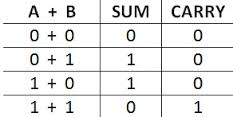 Example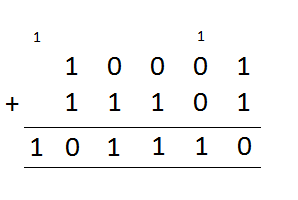 